ROTINA SEMANAL DO TRABALHO PEDAGÓGICO - Atividades Remotas - Data: 30/08 a 03/09 de 2021Turma: Etapa 1-A ** Prof.ª DAIANE MENDES *** PRÉ-ESCOLA “Farid Salomão”Não se esqueçam de registrar as atividades com fotos ou vídeos e enviar para a professora.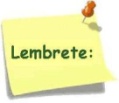 SERÃO POSTADOS VÍDEOS E OU ÁUDIOS EXPLICATIVOS CONFORME AS ATIVIDADES PROPOSTAS.SEGUNDA-FEIRATERÇA-FEIRAQUARTA-FEIRAQUINTA-FEIRASEXTA-FEIRA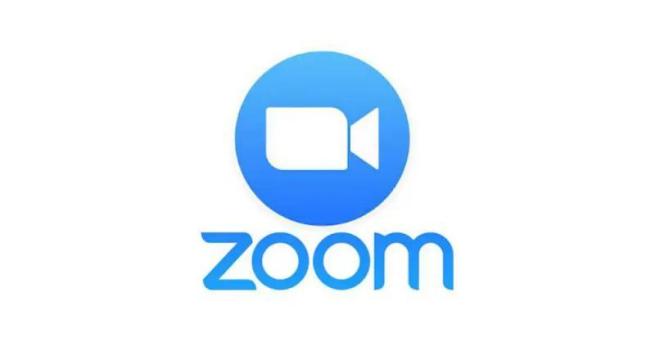 Aula on-line App ZOOM(A professora irá enviar o link no grupo para participarem da aula.)ATIVIDADE PELO ZOOM:- VÍDEO:   - Sítio do Picapau Amarelo – O Saci.ATIVIDADES:- Calendário;- Vogais;-Números;- Apostila: Folclore:   - Vamos contar as garrafas... Prender os sacis nela...   - Situação problema.DIA DO BRINQUEDO:- DEIXE O SEU FILHO (A) ESCOLHER UM BRINQUEDO PARA BRINCAR À VONTADE POR UM TEMPINHO, EXPLORANDO-O LIVREMENTE. SE POSSÍVEL BRINQUE COM ELE!VÍDEO: “A COBRA NÃO TEM PÉ”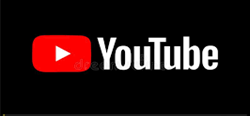 Disponível em: https://youtu.be/a2kWktkTRys LEITURA DO ALFABETOCOLORIR O CALENDÁRIOATIVIDADE (Apostila do Folclore)SITUAÇÃO PROBLEMA- EM UMA VIAGEM DE CHARRETE ESTAVAM 7 SACIZINHOS , 4 ACABARAM PULANDO FORA EM UMA CURVA DO CAMINHO. QUANTOS SACIZINHOS SOBRARAM NA CHARRETE?FAÇA O DESENHO!ATIVIDADE LÚDICA:BRINCADEIRA: PULA COBRINHA- Essa atividade tem como objetivo: Desenvolver movimentos, reconhecer limites e despertar a agilidade.MATERIAIS:- Corda ou barbante.COMO FAZER:- Duas pessoas seguram nas bordas da corda e fazem tremer de tal forma que forme ondas no chão. A criança deverá saltar por cima sem deixar que esbarre em seus pés. Quando pisar na cobrinha passa-se a vez para o outro.Batendo cobrinha: A conhecida forma de pular corda a “cobrinha” é ótima para que todos consigam realizar a atividade facilmente para depois passar para atividades mais difíceis.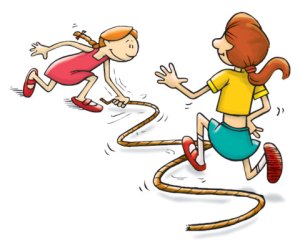 Aula de ARTE (Prof. Juliano)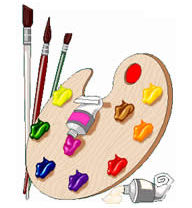 VÍDEO: “DOBRADURA DO SACI PERERÊ (PERSONAGEM DO FOLCLORE BRASILEIRO)”Disponível em: https://youtu.be/Skdu33W3peo LEITURA DO ALFABETOCOLORIR O CALENDÁRIOATIVIDADE (Apostila do Folclore)- VAMOS FAZER A DOBRADURA DO SACI? DEPOIS COLAR NA FOLHA SEGUINTE. COMPLETAR DESENHANDO O CORPO.Aula de ED. FÍSICA (Prof. Fabrício)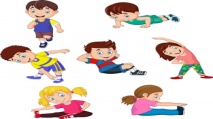 VÍDEO: “NUMERAIS E QUANTIDADES – VILA EDUCATIVA”Disponível em: https://youtu.be/4iYozydIimg LEITURA DO ALFABETOCOLORIR O CALENDÁRIOATIVIDADE (Apostila Ursinho Pooh)- LIGUE O NÚMERO, CONFORME AS QUANTIDADES.Aula de MÚSICA (Prof. Juliano)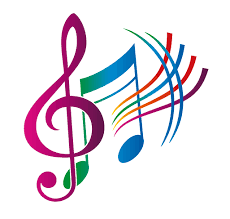 VÍDEO: “FAZENDO CORRUPIO”Disponível em: https://youtu.be/cmFPOJVagJw LEITURA DO ALFABETOCOLORIR O CALENDÁRIOATIVIDADE LÚDICA:BRINQUEDO: CORRUPIO- Essa atividade tem como objetivo: Desenvolver a coordenação motora e ritmo.MATERIAIS:- Papelão ondulado (você pode recortar caixas que não são mais utilizadas);- Barbante de aproximadamente 90 cm, ou pode ser também feito com botão se preferir;- Tinta guache, caneta piloto ou giz de cera para colorir. COMO FAZER:- Risque um círculo ou uma estrela no papelão e recorte. Para que o efeito seja mais interessante o círculo deverá ter no mínimo 8 cm de diâmetro.Perfure o papelão fazendo dois furos um ao lado do outro.- Passe um barbante pelos dois buracos e, depois, dê um nó unindo as duas pontas. O brinquedo está pronto!Para brincar segure cada ponta do barbante com uma mão. Gire a mão fazendo com que o barabante se contorça ao máximo. A partir deste momento puxe cada extremidade para fora com força, O corrupio começará a girar, girar, girar...É muito interessante ver as cores se transformarem. Se o disco pegar embalo o movimento pode durar um bom tempo.Para duas pessoas poderem brincar juntas, uma de cada lado, faça discos maiores utilizando barbantes mais fortes e mais longos. É bem divertido!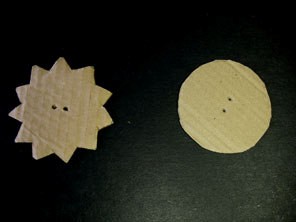 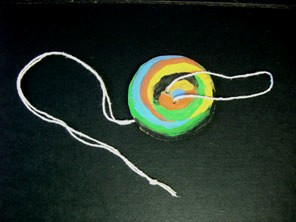 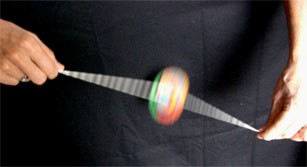 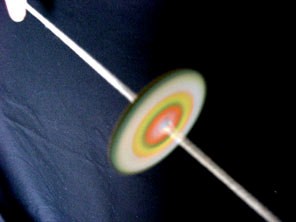 